ПРОЕКТ РЕАЛИЗУЮТСЯ С ИСПОЛЬЗОВАНИЕМ ГРАНТА МИНИСТЕРСТВА ПО МУНИЦИПАЛЬНОМУ РАЗВИТИЮ И ВНУТРЕННЕЙ ПОЛИТИКЕ КАЛИНИНГРАДСКОЙ ОБЛАСТИПОЛОЖЕНИЕ ОБ ОБЛАСТНОМ КОНКУРСЕ «У КОГО ЕСТЬ БАБУШКА И ДЕД, ТОТ НЕ ЗНАЕТ В ЖИЗНИ БЕД»Калининград, 2024 г.1. Общие положения1.1. Настоящее Положение о конкурсе «У кого есть бабушка и дед, тот не знает в жизни бед» (далее – Положение) определяет цель, задачи, категории участников и порядок организации и проведения конкурса «У кого есть бабушка и дед, тот не знает в жизни бед» (далее – конкурс).1.2. Вся информация о конкурсе размещена на сайте АНО ДПО «Региональный учебный центр» https://centr39.ru/tvorcheskaya-laboratoriya/oblastnoj-semejnyj-konkurs-u-kogo-est-babushka-i-ded-tot-ne-znaet-v-zhizni-bed  (далее – сайт).1.3. Официальным языком конкурса является русский.1.4. Положение действует в течение всего срока проведения конкурса и может быть изменено по инициативе организаторов, а также в случаях, предусмотренных законодательством Российской Федерации.2. Цели и задачи конкурса2.1. Цели:2.1.1. Привлечение внимания к необходимости укрепления межпоколенных семейных связей как стратегический императив демографической национальной политики Российской Федерации. 2.1.2. Вовлечение семейных команд Калининградской области, состоящих из представителей старшего и младшего поколений к участию в мероприятиях областного семейного конкурса «У кого есть бабушка и дед, тот не знает в жизни бед».2 .2. Задачи конкурса:2.2.1. Укрепление внутрисемейных и межпоколенческих отношений.2.2.2. Создание коммуникационной площадки для обмена опытом между семейными командами, содействие их дальнейшему развитию.2.2.3. Формирование семейных традиций через совместную деятельность.2.3. Проведение конкурса базируется на принципах открытости, объективности, прозрачности.3. Организатор и партнеры конкурса3.1. Организатором конкурса является АНО ДПО «Региональный учебный центр» (далее – организатор).3.2. Обязанности организатора:3.2.1. Утверждает настоящее Положение.3.2.2. Обеспечивает разработку методики оценочных мероприятий, графика проведения конкурса и других нормативных документов, необходимых для его проведения.3.2.3. Организует и обеспечивает техническую поддержку проведения регистрации команд, обучение команд работе на дистанционной площадке, проведение дистанционного этапа конкурса.3.2.4. Обеспечивает организацию очных мероприятий конкурса.3.2.5. Решает другие вопросы организации всех этапов проведения конкурса.3.3. Партнерами конкурса могут стать государственные, частные и общественные организации, осуществляющие ресурсную (техническую, организационную, экспертную и иную) поддержку мероприятий конкурса.
4. Участники конкурса4.1. Конкурс проводится в двух номинациях:Родственники (команда, в которой все члены команды находятся в родственных связях)Сборная команда (команда, состоящая из представителей разных семей)4.1.1. В конкурсе могут участвовать команды, состоящие из двух и более человек (но не более 6).4.1.2. В конкурсе могут участвовать только граждане Российской Федерации.4.1.3. Возраст самого младшего участника семейной команды должен быть не менее 7 лет на момент регистрации на конкурс.4.1.4. В составе семейной команды обязательно должен быть участник от 7 до 15 лет (включительно) и представитель золотого или серебряного поколения (бабушка/дедушка, или прабабушка/прадедушка), если участники команды прямые родственники возраст не учитывается. Если это участники сборной команды, возраст представителей старшего поколения – женщины 55 лет и старше, мужчины – 60 лет и старше.4.1.5. Каждая команда может зарегистрироваться на конкурс только однократно.4.1.6. Каждый участник может находиться только в одной команде. Смена команды, указанной при регистрации, в ходе проведения конкурса не допускается.4.2. Организатор вправе запросить документы, подтверждающие принадлежность участников команды к семье.4.3. Замена участников команды в ходе проведения конкурса не допускается, кроме случаев, носящих медицинский характер. О данной ситуации необходимо сообщить организатору.5. Наблюдательный совет конкурса5.1. Наблюдательный совет конкурса формируется для содействия достижению целей и решению задач конкурса.5.2. Наблюдательный совет выполняет следующие функции:5.2.1. Контролирует соблюдение правил проведения конкурса, объективность и беспристрастность определения победителей.5.2.2. Содействует поддержанию высокого уровня репутации конкурса.5.2.3. Участвует в оценке конкурсных заданий.5.2.4. Рассматривает апелляции участников и принимает решения по спорным вопросам.6. Этапы конкурсаКонкурс состоит из следующих этапов:6.1. Регистрация команды.6.1.1. Регистрация команд проходит с 01.07.2024 до 15.08.2024. С 01.08.2024 до 15.08.2024 – обучение работе на дистанционной площадке и выполнению дистанционных команд6.2. Дистанционный этап.6.2.1. Дистанционный этап проходит с 15.08.2024 до 15. 12.2024.  команды выполняют 20 заданий.6.3. Очный этап.6.3.1. Очный этап проходит не позднее 25 декабря.  В течение одного дня команды выполняют 5 заданий6.4. Определение и награждение победителей. 6.4.1. Подведение итогов конкурса и награждение победителей и призеров проходит в день проведения очного этапа..7. Регистрация команды7.1. Для участия в конкурсе необходимо в указанные на сайте сроки пройти регистрацию по ссылке https://forms.yandex.ru/u/668ab63a90fa7b422136ec96/ 7.2. Семейные команды обязаны указывать достоверную информацию при регистрации и поддерживать ее актуальность на протяжении конкурса. Указание недостоверной информации является основанием для дисквалификации семейной команды. Организатор оставляет за собой право потребовать подтверждение любых указанных в анкете данных, в том числе связавшись с участниками семейной команды по электронной почте или телефону.7.3. При регистрации семейная команда выбирает контактное лицо, представляющее команду на конкурсе.7.4. При регистрации семейная команда указывает основное место жительства. Основное место жительства определяется по данным контактного лица, представляющего интересы семейной команды.8. Дистанционный этап конкурса8.1. Дистанционный этап проводится в режиме онлайн с соблюдением следующих условий:8.1.1. Необходимо просмотреть обучающий видеоматериал по работе на дистанционной площадке.8.1.2. Дистанционный этап состоит из заданий разного типа, формата, имеющих различный уровень сложности.8.1.3. Организатор оставляет за собой право устанавливать конкретные сроки для прохождения заданий дистанционного этапа.8.1.4. Семейным командам могут предлагаться задания с явным указанием, что их прохождение, отказ от их прохождения или полученный результат по итогам прохождения никак не влияют на формирование значения рейтинга семейной команды.8.1.5. Семейным командам могут предлагаться обязательные задания с явным указанием, что результаты их прохождения не влияют на формирование значения рейтинга команды. Непрохождение семейной командой обязательных заданий ведет к недопуску команды к дальнейшим этапам конкурса.8.2. Семейная команда конкурса самостоятельно несет ответственность за доступ к сети Интернет, свои технические устройства, программное обеспечение и пр., которые они используют в ходе выполнения заданий конкурса (в том числе неисправность, отсутствие и поломки технических средств, отсутствие и неполадки программного обеспечения, сбои в подключении к сети Интернет).8.3. Выполнение некоторых заданий дистанционного этапа предполагает использование компьютера. Информация о технических требованиях указывается в тексте задания, опубликованном в аккаунте семейной команды.8.4. По итогам дистанционного этапа определяются значения рейтинга каждой семейной команды.8.5. По итогам дистанционного этапа формируются «листы ожидания» из семейных команд, имеющих высокие значения рейтинга, но не попавших в число допущенных до очного этапа из-за ограничения числа семейных команд. В случае если семейная команда отказалась или не смогла принять участие в очном этапе, она может быть заменена семейной командой с наибольшим рейтингом из «листа ожидания»9. Очный этап конкурса9.1. Очный этап конкурса проводится в Калининграде в формате очного мероприятия с соблюдением следующих условий:9.1.1. На очный этап конкурса приглашаются к участию 25 команд ((по 2 участника в каждой – по 1 представителю старшего и младшего поколений) – победителей дистанционного этапа.9.1.2. Организатор оставляет за собой право определения числа участников из семейной команды имеющих возможность принять участие в очном этапе конкурса.9.1.3. По результатам прохождения заданий определяются значения рейтинга семейной команды по итогам очного этапа конкурса.9.1.4. Победителями конкурса становятся семейные команды, получившие наиболее высокие значения рейтинга по итогам очного этапа конкурса.9.1.5. Организатор оставляет за собой право организации питания, образовательной и культурной программы для участников конкурса, экспертов, партнеров, гостей, артистов, представителей СМИ на очном этапе конкурса, а также предоставления сувенирной продукции и раздаточных материалов.10. Определение победителей, награждение10.1. Победители и призеры конкурса определяются только по результатам очного этапа, результаты дистанционного этапа не учитываются.10.2. Призы и награды семейным командам конкурса устанавливаются и предоставляются организатором и/или партнерами.1Призами и наградами конкурса являются: сувенирная продукция и ценные подарки.11. Заключительные положения11.1. Организатор имеет право незамедлительно приостановить или прекратить действие прав семейной команды конкурса путем направления уведомления в случае нарушения ею настоящего Положения.11.2. Права на результаты интеллектуальной деятельности команды, созданные в период выполнения этапов конкурса, принадлежат командам (соавторам). При этом организатор вправе в информационных и/или рекламных целях использовать результаты интеллектуальной деятельности семейных команд, которые соглашаются на изменение, сокращение и дополнение, снабжение таких результатов интеллектуальной деятельности иллюстрациями, предисловием, послесловием, комментариями или какими бы то ни было пояснениями организатора без выплаты им денежной компенсации (вознаграждения).11.3. Основаниями для исключения из конкурса могут являться:11.3.1. Подача командой заявления об исключении ее из конкурса или неявка на очное/онлайн-мероприятие конкурса.11.3.2. Нарушение командой конкурса требований настоящего Положения, Правил прохождения дистанционного этапа конкурса, Правил участия в очном этапе конкурса, Правил получения призов и наград конкурса и иных правил конкурса.11.3.3. Представление подложных документов или ложных сведений об участниках команды при заполнении анкеты, в ходе проведения интервью или других мероприятий конкурса.11.3.4. Отказ от предоставления и/или непредоставление командой документов, запрашиваемых организатором.11.3.5. Недобросовестное выполнение конкурсных заданий на всех этапах конкурса, включая недобросовестное заимствование авторского контента для выполнения конкурсных заданий, выполнение конкурсных заданий с нарушением размещенных на сайте конкурса требований к выполнению конкурсного задания и законодательства Российской Федерации.11.3.6. Публикация ложной, дискредитирующей информации о конкурсе и его участниках.11.3.7. Публикация, распространение информации, которая содержит угрозы, дискредитирует, оскорбляет, порочит честь и достоинство, деловую репутацию или нарушает неприкосновенность частной жизни других пользователей или третьих лиц; содержит порнографические изображения и тексты или сцены сексуального характера с участием несовершеннолетних; содержит сцены бесчеловечного обращения с животными; содержит описание средств и способов суицида, любое подстрекательство к его совершению; пропагандирует и/или способствует разжиганию расовой, религиозной, этнической ненависти или вражды, пропагандирует фашизм или идеологию расового превосходства; содержит экстремистские материалы; пропагандирует преступную деятельность или содержит советы, инструкции или руководства по совершению преступных действий; содержит рекламу или описывает привлекательность употребления наркотических веществ, в том числе «цифровых наркотиков» (звуковых файлов, оказывающих воздействие на мозг человека за счет бинауральных ритмов), информацию о распространении наркотиков, рецепты их изготовления и советы по употреблению; содержит ненормативную лексику.11.3.8. Многократная регистрация с указанием вымышленных данных или данных третьих лиц.11.3.9. Наличие судимости (в том числе снятой или погашенной) или мер пресечения.11.3.10. Использование подсказок или иной помощи при прохождении оценочных заданий, если иное не разрешено организатором.11.3.11. Документы или информация, предоставленные участниками семейной команды в ходе конкурса, не подтвержденные по запросу организатора конкурса в соответствии с пунктом 8.4 настоящего Положения.11.4. Указанная в настоящем Положении информация о порядке и правилах проведения конкурса размещается на сайте.11.5. Изменения, внесенные в настоящее Положение в случае необходимости, публикуются на сайте конкурса и вступают в силу с момента публикации. Продолжением участия в конкурсе команда выражает согласие с внесенными в Положение изменениями.11.6. Обработка персональных данных участников, их законных представителей, включающая сбор персональных данных, их систематизацию, накопление, хранение, уточнение (обновление, изменение), использование, блокирование и др., производится в соответствии с требованиями Федерального закона «О персональных данных» от 27 июля 2006 г. № 152-ФЗ и Политики автономной некоммерческой организации дополнительного профессионального образования «Региональный учебный центр» в отношении обработки персональных данных», размещенной на сайте: https://centr39.ru/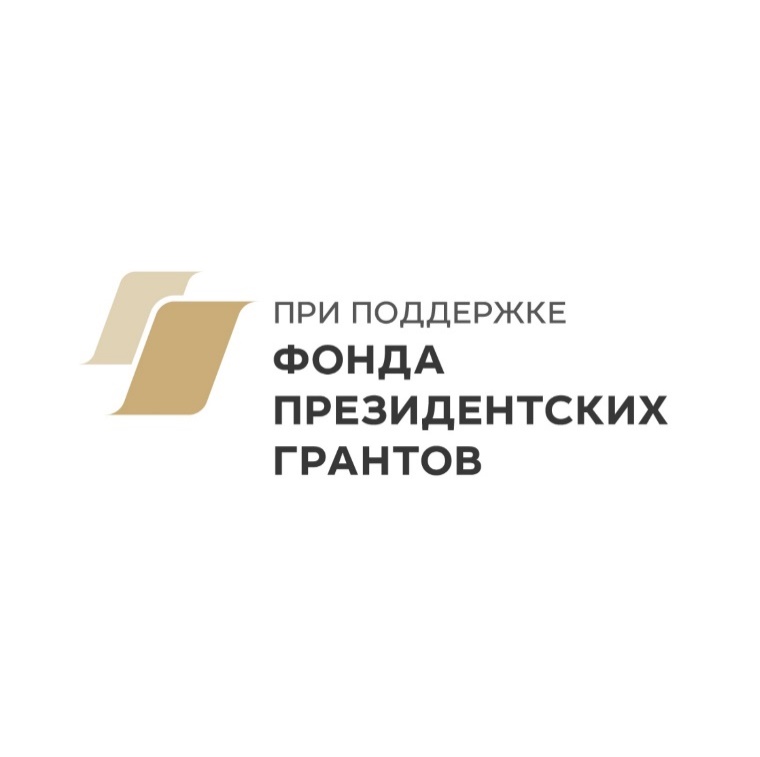 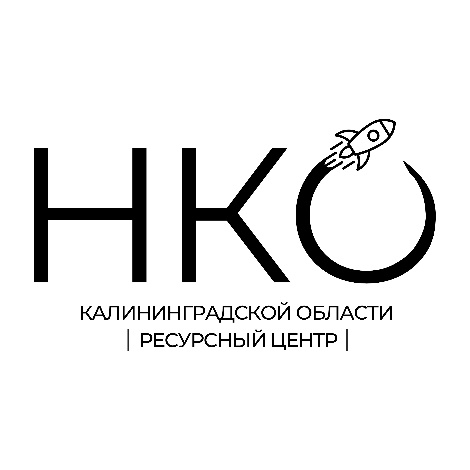 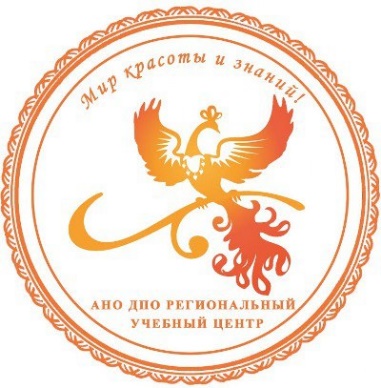 